Сизинские вести № 727.02.2017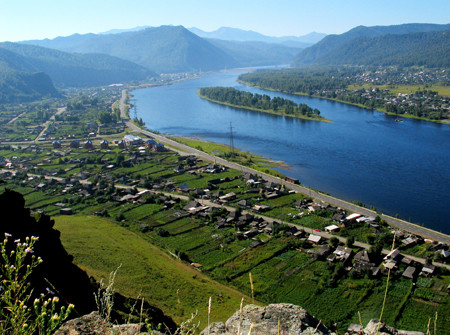 	Газета распространяется бесплатно*Орган издания Муниципальное образование «Сизинский сельсовет»СЕГОДНЯ В НОМЕРЕ:Решение №85……………………………….……………..………...............стр.2Решение №87…………………………...…………………………………...стр.5РОССИЙСКАЯ   ФЕДЕРАЦИЯКРАСНОЯРСКИЙ  КРАЙ  ШУШЕНСКИЙ  РАЙОНСИЗИНСКИЙ  СЕЛЬСКИЙ  СОВЕТ  ДЕПУТАТОВР Е Ш Е Н И Е     От  10.02.2017                                    с. Сизая                                               № 85 «Об установлении предельного уровнясоотношения среднемесячнойзаработной платы руководителей,их заместителей и главных бухгалтерови среднемесячной заработной платой работниковказенных и муниципальных учреждений МО Сизинский сельсовет»           В соответствии со статьями 144, 145, 349.5 Трудового кодекса Российской Федерации, в целях упорядочения условий оплаты труда руководителей, их заместителей и главных бухгалтеров, казенных и муниципальных учреждений МО Сизинский сельсовет, Сизинский сельский Совет депутатов РЕШИЛ:1. Установить предельный уровень соотношения среднемесячной заработной платы руководителей, их заместителей и главных бухгалтеров и среднемесячной заработной платы работников муниципальных учреждений МО Сизинский сельсовет, в кратности до 4.2. Утвердить прилагаемый порядок размещения информации о среднемесячной заработной плате руководителей, их заместителей и главных бухгалтеров,  казенных и муниципальных учреждений  МО Сизинский сельсовет в информационно-телекоммуникационной сети Интернет согласно приложения №1 к настоящему Решению.3. Настоящее Решение вступает в силу  со дня его официального опубликования в газете «Сизинские вести» и распространяет свое действие на правоотношения, возникшие с 01 января 2017 года.Председатель  Сизинского  сельского Совета  депутатов                                                                 В.Н. МихайловГлава  Сизинского  сельсовета                                                           Т.А. КоробейниковаПриложение №1к Решению Сизинского сельского Совета депутатов № 85 от 10.02.2017ПОРЯДОКразмещения информации о среднемесячной заработной плате руководителей, их заместителей и главных бухгалтеров, казенных и муниципальных учреждений МО Сизинский сельсовет в информационно-телекоммуникационной сети Интернет1. Настоящий Порядок устанавливает условия размещения информации о рассчитываемой за календарный год среднемесячной заработной плате руководителей, их заместителей и главных бухгалтеров казенных и муниципальных учреждений (далее - соответственно Порядок, учреждения) в соответствии с Трудовым кодексом Российской Федерации. 2. Информация, предусмотренная пунктом 1 настоящего Порядка, размещается в информационно-телекоммуникационной сети «Интернет» на официальном сайте органов местного самоуправления http://sizinskogosoveta.wixsite.com/country-day-school-r (далее - официальный сайт). Информация, предусмотренная пунктом 1 Порядка, может по решению учредителя размещаться в информационно-телекоммуникационной сети «Интернет» на официальных сайтах учреждений, предприятий. 3. Информация, предусмотренная пунктом 1 Порядка, рассчитывается за календарный год и размещается в информационно-телекоммуникационной сети «Интернет» не позднее первого квартала года, следующего за отчетным, в доступном режиме для всех пользователей информационно-телекоммуникационной сети «Интернет». В составе информации, подлежащей размещению, указывается полное наименование учреждения, занимаемая должность, а также фамилия, имя и отчество лица, о среднемесячной заработной плате которого размещается информация. 4. В составе размещаемой на официальных сайтах информации, предусмотренной пунктом 1 Порядка, запрещается указывать данные, позволяющие определить место жительства, почтовый адрес, телефон и иные индивидуальные средства коммуникации лиц, указанных в пункте 1 Порядка, а также сведения, отнесенные к государственной тайне или сведениям конфиденциального характера. 5. Информация о рассчитываемой за календарный год среднемесячной заработной плате руководителей, их заместителей и главных бухгалтеров казенных и муниципальных учреждений размещается по форме согласно приложению к настоящему Порядку. 6. Руководители муниципальных учреждений  учредителем которых является администрация Сизинского сельсовета, обеспечивают предоставление информации, указанной в пункте 1 Порядка, до 20 марта года, следующего за отчетным, по форме согласно приложению к настоящему Порядку. 7. Размещение на официальном сайте органов местного самоуправления сведений о рассчитываемой за календарный год среднемесячной заработной плате руководителей, их заместителей и главных бухгалтеров, казенных и муниципальных учреждений, обеспечивается отделом кадров администрации Сизинского сельсовета. Приложение Порядкуразмещения информации о среднемесячной заработной плате руководителей, их заместителей и главных бухгалтеров, казенных и муниципальных учреждений МО Сизинский сельсовет в информационно-телекоммуникационной сети ИнтернетИНФОРМАЦИЯ
о среднемесячной заработной плате
руководителей, их заместителей и главных бухгалтеров
_________________________________________________________,
(наименование казенного/муниципального учреждения)
за 20___ годРОССИЙСКАЯ   ФЕДЕРАЦИЯКРАСНОЯРСКИЙ  КРАЙ  ШУШЕНСКИЙ  РАЙОНСИЗИНСКИЙ  СЕЛЬСКИЙ  СОВЕТ  ДЕПУТАТОВР Е Ш Е Н И Е    От 22.02.2017                                 с. Сизая                                       №87«Об освобождении от занимаемой должности председателя Сизинского сельского Совета депутатов В.Н. Михайлова  по личному заявлению»Рассмотрев письменное заявление председателя Сизинского сельского Совета депутатов Михайлова В.Н. об отставке, в соответствии с Уставом Сизинского сельсовета  Шушенского района Красноярского края, Сизинский сельский Совет депутатовРЕШИЛ:Освободить от занимаемой должности председателя Сизинского сельского Совета депутатов Михайлова Виктора Николаевича с 01.03.2017 по личному заявлению, (ст.8 п.13 Регламента Совета депутатов - добровольная отставка).Настоящее Решение вступает в силу с момента принятия.Опубликовать данное Решение в газете «Сизинские вести».Председатель Сизинского сельского Совета депутатов                                           В.Н. Михайлов №п/пДолжностьСреднемесячная заработная плата, руб.Адрес: 662732,  Красноярский край,               Шушенский р-н, с. Сизая,   ул. Ленина, 86-а                                            Тел. 8(39139)22-6-71, факс: 8(39139) 22-4-31Издание утверждено 3.04.2008 г.  тиражом в 500 экземпляров. Учредитель:                 Администрация            Сизинского сельсовета